ООО "Никита и Ко" г.. Москва, ул. Школьная, д.49, 11/13 тел.8-495-638-70-70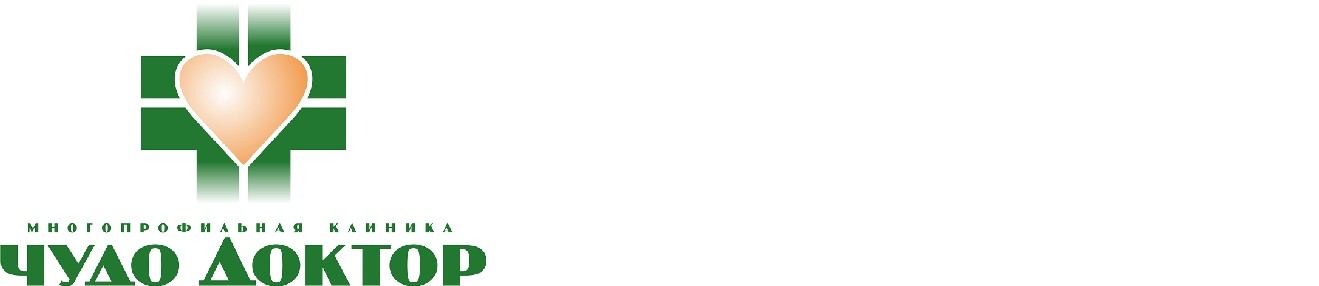 Анкета пациентаФИО (полностью):___________________________________________________________Дата рождения:_____________________________________________________________ПОЛ   М   ЖАдрес регистрации: страна___________________город___________________________улица___________________д._____кв.______Адрес фактического проживания: город_________________улица__________________________д._____кв.______Паспорт серия и номер: ______________________________________________________Кем и когда выдан: __________________________________________________________Контактный телефон: ______________________________________________________Е-mail ______________________________________________________________________Место работы или учебы (название): ____________________должность____________Адрес работы или учебы: _____________________________________________________Дата последнего посещения работы/учебы_____________________________________Поездки за границу:  ДА (Страна______, Дата прибытия в РФ: ______________) НЕТ Наличие контакта с больным ОРЗ/ОРВИ (подчеркнуть):     ДА    НЕТ Дата контакта: _________________2020г.Симптомы ОРЗ/ОРВИ:     ДА (какие)_____________________________________  НЕТ